Patient Information:Name:___________________________________________________  Phone Number:_(_________)______________________Address:______________________________________________________________________________________________________City/State:____________________________________________  Email:_______________________________________________Occupation: __________________________________________ Referred by:_________________________________________Patient Agreement:Thank you for choosing Everett Physical Therapy.  I look forward to working with you to meet your rehab goals.  Consent for Treatment:I agree to have Julie Everett, DPT evaluate and treat my condition.  I understand that there are some applied risks with treatment.  Absent an emergency, if the proposed treatment has increased risk, then additional informed consent will be obtained.Payment for Services:I understand that this is a fee for service and I will pay Julie Everett, DPT directly.  The cost of session is $150/hour and payment will be paid at the time of services.  Everett Physical Therapy does not guarantee reimbursement from insurance company however; I will be provided a receipt of payment and EOB so I can attempt reimbursement from my insurance company.  There will be a $25 charge for any returned checked.Cancellation/No-show Policy:In order to achieve optimal outcomes your participation is an essential and vital component.  Below we adhere to the following cancellation and no-show policy:Treatments start at designated appointment times so please arrive on time to maximize individualized sessions.If you must cancel your appointment, please give 24-hour notice via phone call or email, otherwise a $50 dollar cancellation fee will be applied.No-shows will be charge a $50 dollar fee.Consent for Filming or Video Taping:I agree to allow photographing/videotaping of me for internal education and quality improvement.  (If you don’t agree, please cross out with single line, initial and date.)By signing below I am agreeing to comply with the above policies.Signature:__________________________________________________________     Date: ____________________________Patient Intake FormIn order to give you the best care possible, please take a moment to fill out the following information so we can better target your evaluation and treatment sessions. Thank you.Impairment:What is your current impairment that is causing you to seek services: __________________________________________________________________________________________________________________________________________________When did this start:____________________________________  Pain (0= no pain , 10=extreme pain):___________What makes it worse:_____________________________ What makes it better: _________________________________Have you had treatment/intervention for this:    YES     NO         Details: ________________________________Please mark where you are currently experiencing pain/discomfort: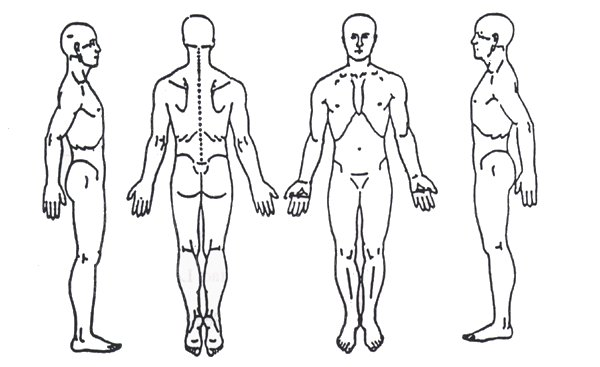 Medications:Please list all medications you are currently taking: ______________________________________________________________________________________________________________________________________________________________________Please list allergies we need to know about: ______________________________________________________________Medical History:Have YOU ever had any of the following:YES / NO  Cancer: If yes please describe: __________________________________________________________________YES / NO     High Blood Pressure	     YES / NO      Osteoporosis		YES / NO     Heart DiseaseYES / NO     Circulation Problems	     YES / NO      Asthma		YES / NO     Heart ProblemsYES / NO     Neurologic Condition	     YES / NO      Diabetes		YES / NO     Blood clotsYES / NO     Joint Replacement	     YES / NO      Pacemaker		YES / NO     DepressionMedical History Cont.:Please list previous surgeries/procedures: ______________________________________________________________________________________________________________________________________________________________________________Do you smoke?   YES  /  NO   How much?: __________________________Do you drink?    YES  /   NO    How much?: __________________________Are you experiencing any of these NEW or ATYPICAL symptoms that your medical doctor is NOT aware of?

YES / NO     Weight loss/gain	    YES / NO    Fatigue			YES / NO    WeaknessYES / NO     Nausea/vomiting	    YES / NO    Easy bruising		YES / NO    TremorsYES / NO     Numbness/tingling	    YES / NO    Night sweats		YES / NO    Skin RashYES / NO     Problems sleeping	    YES / NO    Swelling		YES / NO    CoughYES / NO     Excessive bleeding	    YES / NO    Heart racing		YES / NO    SeizuresYES / NO     Fever/chills/sweats	    YES / NO    Lightheadedness	YES / NO    DizzinessOther:Are you currently working with a KS trainer?    YES    NO   If so, who?: ________________________________What is your current exercise routine? ___________________________________________________________________What are your hobbies? ____________________________________________________________________________________What are your therapy goals? _____________________________________________________________________________Please use the space below to share any further information with us:____________________________________________________________________________________________________________________________________________________________________________________________________________________________

______________________________________________________________________________________________________________
______________________________________________________________________________________________________________

Patient Signature: _________________________________________________________  Date: ______________________Practitioner Signature: ____________________________________________________ Date: ______________________